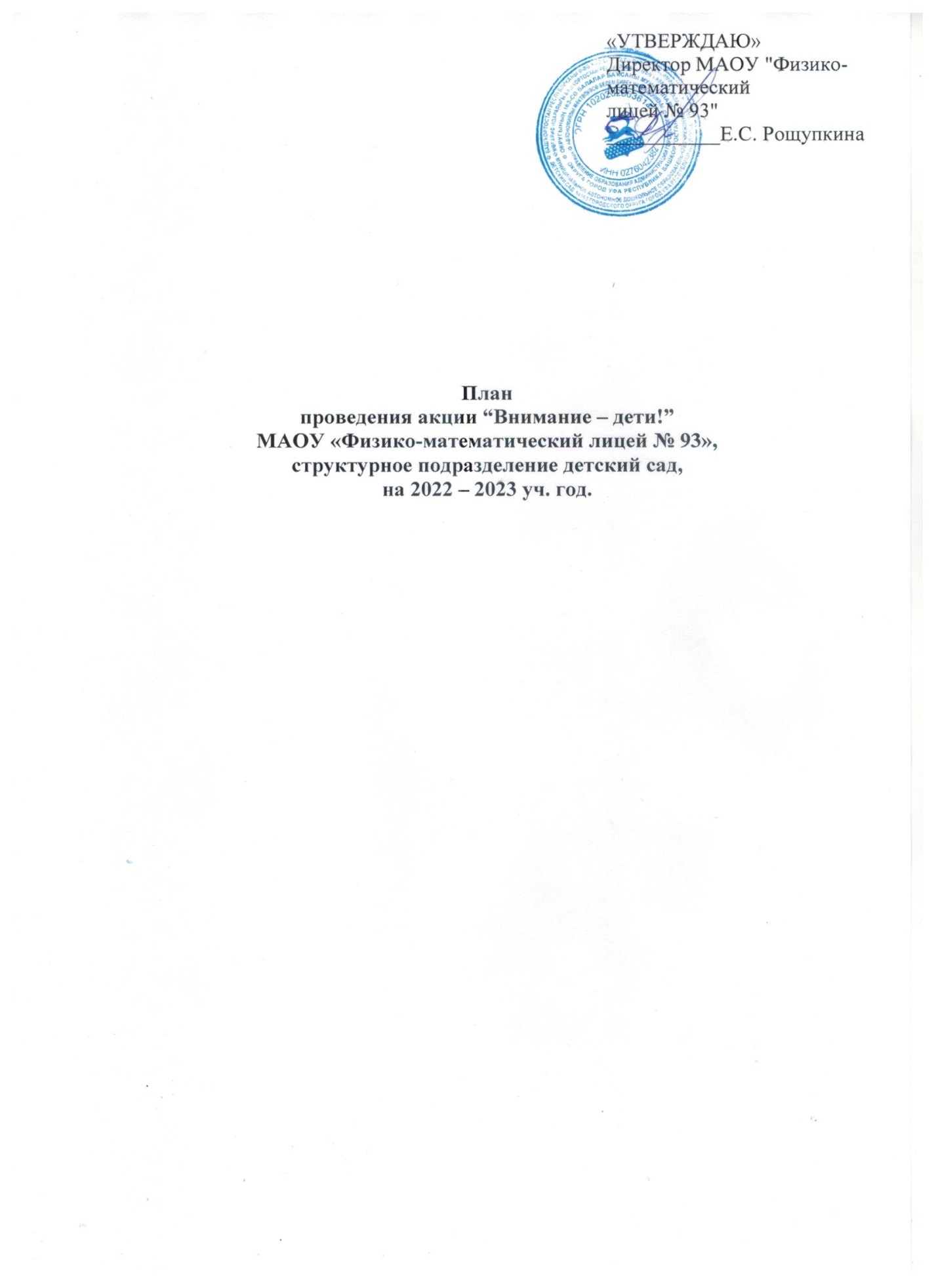 №МероприятияОтветственные1Знакомство педагогов, родителей и воспитанников с проведением мероприятий в рамках акции “Внимание – дети!”Зам. директора по УВРИ.Л. Сюзева,старший воспитательЛ.А. Рябовичева2Консультация для воспитателей “Организация изучения детьми правил дорожного движения в различных видах деятельности”Старший воспитательЛ.А. Рябовичева3Беседа с воспитанниками “Что ты знаешь об улице”Старший воспитательЛ.А. Рябовичева,воспитатели4Организованная образовательная деятельность “Помощники на дороге”Старший воспитательЛ.А. Рябовичева,воспитатели5Минутки безопасностиСтарший воспитательЛ.А. Рябовичева,воспитатели6Квест “Дорожная путаница”Старший воспитательЛ.А. Рябовичева,воспитатели,специалисты7Организация сюжетно-ролевых игр “Автопарковка”, “Инспектор ДПС”Старший воспитательЛ.А. Рябовичева,воспитатели8Моделирование, разыгрывание ситуаций “Как вести себя, если...”Старший воспитательЛ.А. Рябовичева,воспитатели9Публикация материалов по ПДДТТ на официальном сайте учреждения, в социальной сети “В контакте”Старший воспитательЛ.А. Рябовичева